ООО «АТЭС» объявляет о намерении продажи автомобиля: Погрузчик марки ТО-28Технические характеристики: Предприятие - изготовитель – Минский завод УдарникГод выпуска – 1996Заводской номер машины (рамы) – 668Цвет - желтыйВид движителя - КолесныйМощность двигателя – 99 (135) л. с.Конструктивная масса, кг – 12300Максимальная конструктивная скорость, км/час – 37Габаритные размеры, мм – 7520х2650х3570Государственный регистрационный знак код – 51 серия МР № 6301Свидетельство о регистрации – серия СА № 429787Техническое состояние:1.	Неисправность поворотно-рулевого механизма. Шарниры сочленения имеют выработку. Посадочные места втулок с большим износом, имеется люфт.  Требуется замена детали в сборе.2.	Износ шлицов штока гидромотора поворота руля. Муфта и полумуфта с выработкой зубчато- передаточного механизма. Требуется замена детали в сборе.3.	Неисправность НВД. Двигатель не развивает необходимых оборотов. Требуется стендовая диагностика.4.	Днище топливного бака с элементами сквозной коррозии. Требуются сварочные работы по устранению неисправности.5.	Неисправность фланцевого вала. Разбиты посадочные места крестовин. Требуется замена узла в сборе.6.	Сульфатация АКБ. Требуется замена.7.	Радиатор системы охлаждения с трещинами по корпусу. Происходит утечка охлаждающей жидкости. Требуется пайка.8.	Потертости более 70% и сколы лобового стекла - требуется замена лобового стекла.Имеется в наличии документация.Начальная цена: 443 031,00 руб.Требования к оплате: Предоплата 100% путем безналичного перечисления денежных средств на расчётный счет Продавца в течение 10 (десяти) календарных дней от даты выставления счета, направленному Продавцом Покупателю посредством электронной почты.Место реализации: Мурманская область, г. Полярные Зори, ул. Промышленная, д.7, технологический комплекс «Спецавтохозяйство» филиала ООО «АТЭС» в г. Полярные Зори.Срок реализации: Покупатель производит погрузку, а также самовывоз Товара Продавца своими силами и за свой счет в течение 5 (пяти) календарных дней с момента оплаты.Дополнительную информацию можно получить в рабочее время по телефону (815-32) 7-44-94, вн. 155 – Дрондина Татьяна Викторовнаt.v.drondina@atomtes.ru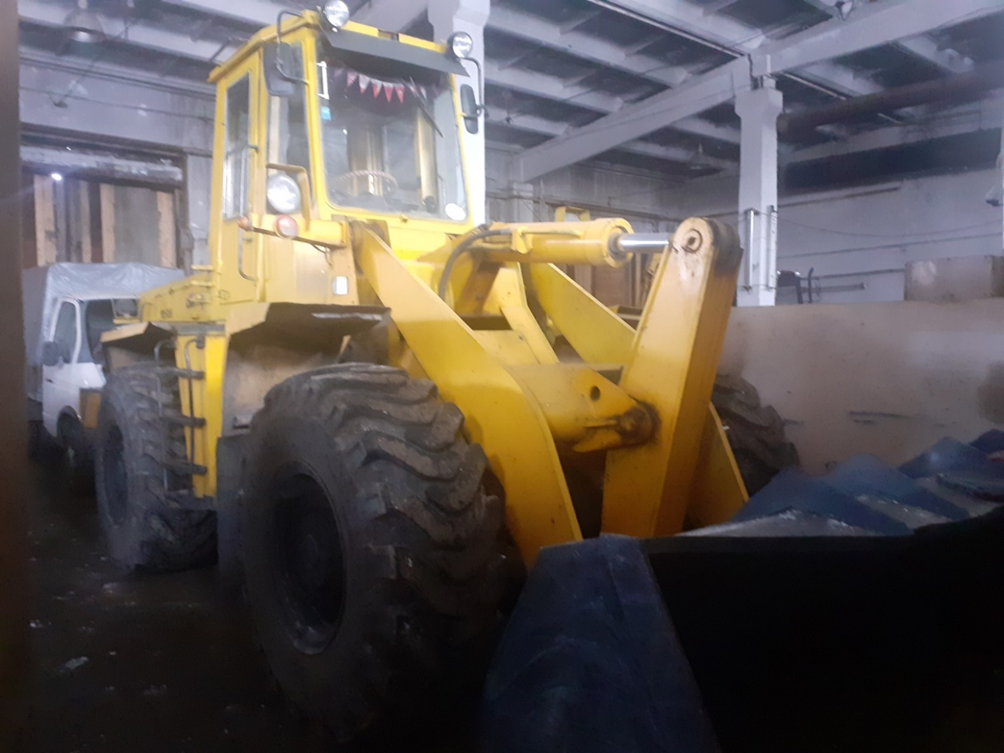 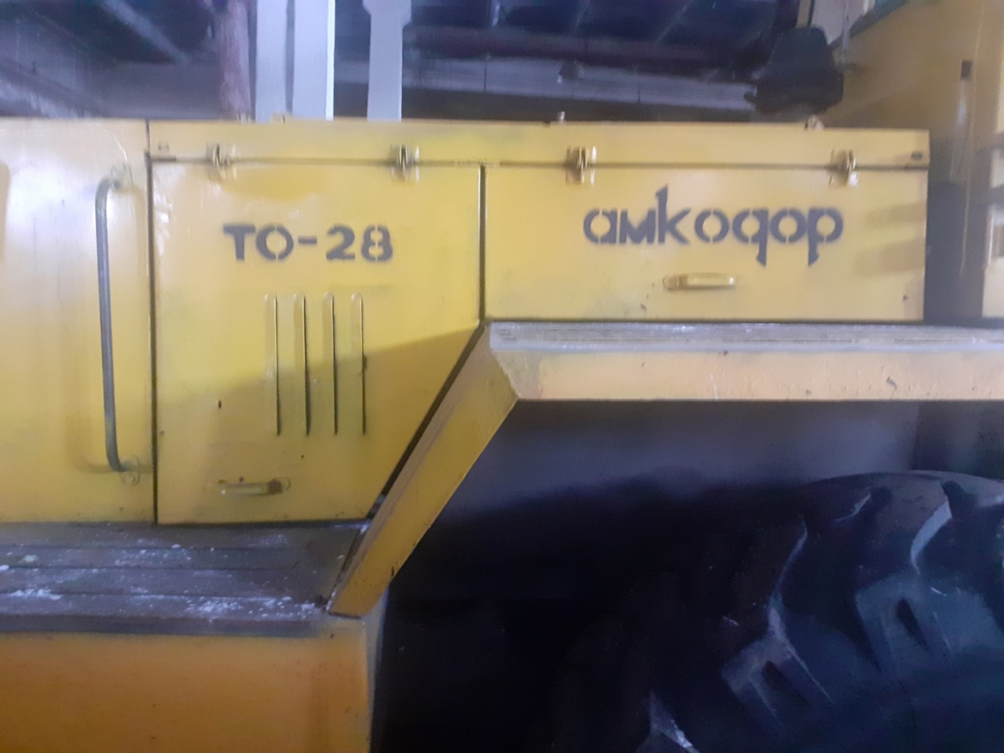 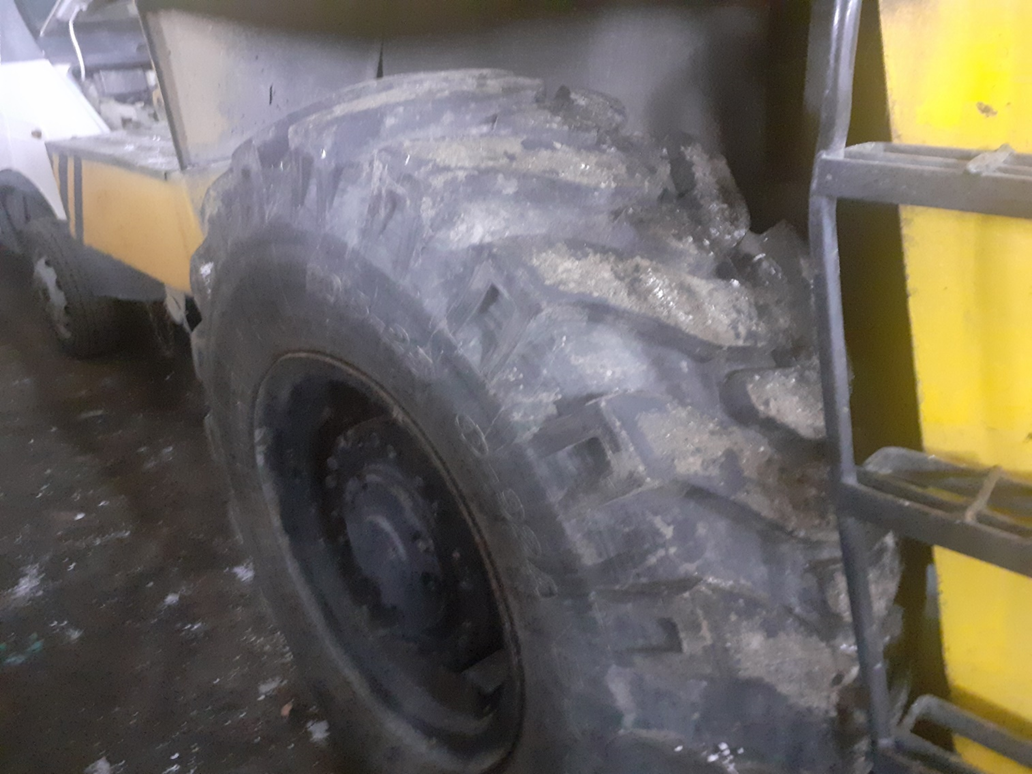 